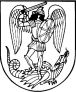 Joniškio rajono savivaldybės
TARYBASPRENDIMASDĖL JONIŠKIO RAJONO SAVIVALDYBĖS TARYBOS 2020 M. LAPKRIČIO 26 D.   SPRENDIMO NR. T-216 „DĖL UŽDAROSIOS AKCINĖS BENDROVĖS „JONIŠKIO VANDENYS ATSISKAITOMŲJŲ APSKAITOS PRIETAISŲ PRIEŽIŪROS MOKESČIO NUSTATYMO“ PAKEITIMO2021 m. gegužės 27 d.  Nr. T-99JoniškisVadovaudamasi Lietuvos Respublikos vietos savivaldos įstatymo 16 straipsnio 2 dalies 37 punktu, Lietuvos Respublikos geriamojo vandens tiekimo ir nuotekų tvarkymo įstatymo 10 straipsnio 10 punktu, Geriamojo vandens apskaitos prietaisų įsigijimo, įrengimo ir eksploatavimo užmokesčio apskaičiavimo metodika, patvirtinta Valstybinės energetikos reguliavimo tarybos 2019 m. balandžio1 d. nutarimu Nr. O3E-91 (2020-04-01 Nr.  O3E-91 redakcija) ir atsižvelgdama į uždarosios akcinės bendrovės „Joniškio vandenys“ 2021 m. gegužės  14 d. raštą Nr. S-207 „Dėl UAB „Joniškio vandenys“ geriamojo vandens apskaitos prietaisų priežiūros mokesčio nustatymo“, Joniškio rajono savivaldybės taryba n u s p r e n d ž i a :1. Nustatyti uždarosios akcinės bendrovės „Joniškio vandenys“ atsiskaitomųjų apskaitos prietaisų priežiūros mokestį (be pridėtinės vertės mokesčio):1.1. vartotojams, kuriems vanduo apskaitomas daugiabučio namo bute – 0,95 Eur butui per mėn.;1.2. vartotojams, kuriems vanduo apskaitomas individualiame name – 0,67 Eur namui per mėn.;1.3. vartotojams, kuriems vanduo apskaitomas daugiabučio namo įvade – 4,62 Eur įvadui per mėn.;1.4. abonentams (įmonėms, organizacijoms), perkantiems geriamojo vandens tiekimo ir nuotekų tvarkymo paslaugas, jas diferencijuojant pagal įrengtų apskaitos prietaisų diametrus ir tipus:1.4.1. diametras 15 mm – 2,14 Eur apskaitos prietaisui per mėn.;1.4.2. diametras 20 mm – 2,27 Eur apskaitos prietaisui per mėn.;1.4.3. diametras 25 mm – 2,90 Eur apskaitos prietaisui per mėn.;1.4.4. diametras 32 mm – 3,10 Eur apskaitos prietaisui per mėn.;1.4.5. diametras 40 mm – 3,38 Eur apskaitos prietaisui per mėn.;1.4.6. diametras 50 mm – 4,08 Eur apskaitos prietaisui per mėn.;1.4.7. diametras 80 mm – 5,05 Eur apskaitos prietaisui per mėn.;1.4.8. diametras 100 mm – 5,46 Eur apskaitos prietaisui per mėn.;1.4.9. diametras 150 mm – 8,24 Eur apskaitos prietaisui per mėn.2. Nustatyti, kad šio sprendimo 1 punkte nurodytas atsiskaitomųjų apskaitos prietaisų priežiūros mokestis nustatytas trejų metų laikotarpiui nuo šių kainų įsigaliojimo dienos.3. Nustatyti, kad šis sprendimas įsigalioja po mėnesio nuo viešo paskelbimo, nustatytas mokestis taikomas nuo kito mėnesio pirmos dienos.Šis sprendimas per vieną mėnesį nuo jo paskelbimo dienos gali būti skundžiamas Lietuvos Respublikos administracinių bylų teisenos įstatymo nustatyta tvarka Lietuvos Respublikos administracinių ginčų komisijos Šiaulių apygardos skyriui (Dvaro g. 81, LT-76299 Šiauliai) arba Regionų apygardos administraciniam teismui bet kuriuose teismo rūmuose (Šiaulių rūmai, Dvaro g. 80, LT-76298 Šiauliai; Panevėžio rūmai, Respublikos g. 62, LT-35158 Panevėžys; Klaipėdos rūmai, Galinio Pylimo g. 9, LT-91230 Klaipėda; Kauno rūmai, A. Mickevičiaus g. 8A, LT-44312 Kaunas).Savivaldybės meras 								Vitalijus Gailius